WHEELER HIGH SCHOOL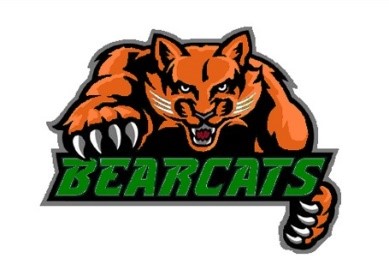 587 W 300 NValparaiso, IN 46358	219-759-2561	Fax: 219-759-5602wheeler/union.k12.in.usNEW STUDENT REGISTRATION PACKETParent/Guardian of student enrolling in the Union Township School Corporation must provide the following documentation:Union Township Residency Verification Information:Proof of home ownership.Two recent utility bills showing current name and address.Copy of lease or rental agreement signed by the landlord.If you are residing with a Union Twp. Resident, the home owner is responsible for filling out a Notarized “Affidavit Supporting Residence” form with the Union Twp. School Corporation office.Copy of Parent/Guardian Driver’s License with your Union Township address.Completion of the DOE Form II of Custodial Statement and Agreement Third Party Custody.Change of address verification from US Post Office.Copy of Students’:Original birth certificate (we will make a copy to keep on file)Immunization records.Transcript (we will request official copy from previous school)THIS INFORMATION MUST BE SUBMITTED AT THE TIME OF REGISTRATIONPlease contact student’s Guidance Counselor for an appointment.Students last name (A-L) 	Students last name (M-Z)      Mr. Mike Rosta	Mrs. Amanda Gibson             Ext. 2242	Ext. 2226   mrosta@union.k12.in.us	agibson@union.k12.in.usWheeler High SchoolEnrollment InformationPlease complete all the following information: STUDENT INFORMATION:Last Name:	___________________________________	Grade:  ____________________First Name:	___________________________________	STUDENT CONTACT INFORMATION:Middle Name:	___________________________________	Home Phone: ___________________________________Preferred name: __________________________________	Student’s Cell Phone/Carrier: ______________/_______Date of Birth:  _____________ 	Gender: 	Male 	Female	Student’s email: _________________________________ADDRESS INFORMATION:Student’s Address:  __________________________________________ City: _______________   State: IN   Zip: ______(If P.O Box) Street Address: _____________________________________   County:  _____________EDUCATION INFORMATION:Transferring from:  School Name: ___________________________________	City/State: ________________/____Special Education Requirements:Does this student have a current IEP (Individualized Education Program)?  	Yes 	    NoStudent’s name: ____________________________________	DOB ___________	Grade:  _______GUARDIAN INFORMATION: Student lives with:  	Parents 	Father 	Mother 	Grandparent	Foster Parent	OtherPerson Responsible for Book Fees:  ________________________________	Guardianship court papers on file with schoolGuardian(s) Email: ______________________________________________________________________________  		Main form of WHS communication (Example: grades and important communications)Guardian(s) Text Address: Cell Phone & Carrier: _____________________________________________________                                                                                                                                                 Text for special alerts (Example; school closings)Wheeler High School587 W. 300 N.Valparaiso, IN  46385Phone: 219-759-2561Fax: 219-759-5602CONSENT TO RELEASE INFORMATIONTransferred from:School: _______________________________________________Address: _______________________________________________________________________________________________________________________________________ has entered our school.                   Student Name (PRINT)As a student in the ______ grade.Please send the following information as soon as possible[Fax: 219-759-5602 or email: canderson@union.k12.in.us].Complete transcript of grades and creditsTest ScoresAttendance RecordHealth RecordGrades in ProgressBirth CertificateIEP (Individual Education Program) (if applicable)I give permission for the above student’s records to be released to Wheeler High School._____________________________________	__________Parent/Guardian Signature	Date WHEELER HIGH SCHOOLEMERGENCY HEALTH PLAN					_	______________________________	__________                                   Student’s Name				 School	DOBHEALTH CONCERNS: Please check any of the following conditions that pertain to this student:	Glasses/Contact 	Vision/Hearing	 Seasonal Allergies	ADD/ADHD	Migraines/Frequent Headaches	 Arthritis/Bone	Kidney/Bladder	Stomach/Bowel issues	Congenital Defects	Heart Conditions	Physical Handicap:  ________________________________		The following conditions must have an Emergency Plan Form signed by a physician and on file with the school Nurse.  See the school nurse for this form and if you have any questions.Allergies:   	Food (Type) __________________  	Medication (Type) __________________	Bee Sting   		Carries Epipen 	Epipen – kept in the Nurse’s office	Asthma  	Carries Inhaler 	Inhaler – kept in the Nurse’s office		Diabetes		Seizures (Type) _________________________________________________MEDICATIONS: _____________________________________________________________________________Any health concerns (not listed above): ___________________________________________________________________________________________________________________________________________________In case of serious illness/injury, I give permission for the above named student to be treated at the nearest emergency room.__________________________________   	   _____________________________	__________                                                         Parent/Guardian Signature			Printed Name of Parent or Guardian	Date	My child has my permission to take acetaminophen (Tylenol-like) at school.  I am authorizing this ONE TIME dose to be given to my child:	1(one) tablet acetaminophen 325mg		2 (two) tablets acetaminophen 325mg.__________________________________   	   _____________________________	__________                                                         Parent/Guardian Signature			Printed Name of Parent or Guardian	Date		UNION TOWNSHIP SCHOOL CORPORATIONCHILDREN AND HOOSIERS IMMUNIZATION REGISTRY PROGRAM CONSENT (CHIRP)I;                                                                     , give Union Township Schools permission to release the following                  Parent/Guardianinformation concerning my child;                             ___________________ to the Indiana State Department                                                                               Student’s Nameof Health’s Children and Hoosiers Immunization Registry Program (CHIRP): I GIVE PERMISSION FOR THE FOLLOWING INFORMATION TO BE RELEASED:immunization data  identifying information such as; name, date of birth and address.list any additional information:____________________________________	_	_______________________________________________________I understand that the information in the registry may be used to verify that my child has received proper immunizations and to inform me or my child of my child’s immunization status or that an immunization is due according to recommended immunization schedules.  I understand that my child’s information may be available to the immunization data registry of another state, a healthcare provider or a provider’s designee, a local health department, an elementary or secondary school, a child care center, the office of Medicaid policy and planning or a contractor of the office of Medicaid policy and planning, a licensed child placing agency, and a college or university.  I also understand that other entities may be added to this list through amendment to I.C. 16-38-5-3.   I hereby consent to the release of such information.__________________________________   	   _____________________________	__________                                                         Parent/Guardian Signature			Printed Name of Parent or Guardian	Date						              (          )				____                         Address		Address					Telephone Number					_	______________________________	__________	                                   Child’s Name				 School	DOBRace/Ethnicity:  Districts must collect race and ethnicity information on students using a two part question:  The respondent must complete both Ethnic and Race sections.Part 1:  Ethnicity (is the student Hispanic/Latino? Choose only one)	 No, Not Hispanic/Latino	Yes, Hispanic/Latino (A person of Cuban, Mexican, Puerto Rican, South or Central American, or other Spanish culture or origin, regardless of race.)Part 2:  Race (What is the student’s race? (Choose one or more if multiracial)American Indian or Alaskan Native:  A person having origins in any of the original peoples of North America and maintaining cultural identification through tribal affiliation or community recognition.Asian or Pacific Islander:  A person having origins in any of the original peoples of the Far East, Southeast Asia, or the Indian subcontinent including for example, Cambodia, China, India, Japan, Korea, Malaysia, Pakistan, Philippine Islands, Thailand, and Vietnam.Black or African American:  A person having origins in any of the black racial groups of Africa.Native Hawaiian or Other Pacific Islander:  A person having origins in any of the original people of Hawaii, Guam, Samoa, or other Pacific Islands.White:  A person having origins in any of the original peoples of Europe, Middle East, North Africa, including Hispanic origins.Home Language Survey:  Information is needed by the Indiana Department of Education regarding your child’s language background.  This information is important in deciding the most suitable education program for your child.  Country of student’s birth:	________________________   Date of first enrollment in USA schools:  _______________What is the native language of the student? ________________________________________What language is spoken most often by student?   ___________________________________What language(s) is spoken most by the student at home? ____________________________	Note: if a language other than English is indicated, the student is considered to be a language minority student and will have an English proficiency assessment upon enrollment and annually thereafter to measure English proficiency growth.Father:Last Name:	_______________________________	First Name:	_______________________________Address:	_______________________________	_______________________________Home Phone:	_______________________________Cell Phone:	_______________________________Employer:	_______________________________Address:	_______________________________Work Phone:	_______________________________Mother:Last Name:	_______________________________	First Name:	_______________________________Address:	_______________________________	_______________________________Home Phone:	_______________________________Cell Phone:	_______________________________Employer:	_______________________________Address:	_______________________________Work Phone:	_______________________________Guardian (if other than parent):Relationship:   _______________________________Last Name:	_______________________________	First Name:	_______________________________Address:	_______________________________	_______________________________Home Phone:	_______________________________Cell Phone:	_______________________________Employer:	_______________________________Address:	_______________________________Work Phone:	_______________________________Emergency Contacts: (other than parent/guardian)Name:	______________________________Phone #:	______________________________Relationship:	______________________________Name:	______________________________Phone #:	______________________________Relationship:	______________________________Name:	______________________________Phone #:	______________________________Relationship:	______________________________Siblings in Union Twp. School Corporation:Name:  ___________________________	Grade:____ 	Name:  ___________________________	Grade:____Name:  ___________________________	Grade:____ 	Name:  ___________________________	Grade:____Name:  ___________________________	Grade:____ 	Name:  ___________________________	Grade:____